PERNYATAAN KEASLIAN SKRIPSIDengan ini saya menyatakan bahwa skripsi yang saya tulis sebagai salah satu syarat untuk memperoleh gelar Sarjana Pendidikan (S.Pd) dan diajukan pada jurusan Pendidikan Agama Islam Fakultas Tarbiyah dan Keguruan Universitas Islam Negeri Sultan Maulana Hasanuddin Banten ini sepenuhnya merupakan hasil karya tulis ilmiah saya pribadi.Adapun tulisan maupun pendapat orang lain yang terdapat dalam skripsi ini telah saya sebutkan kutipannya secara jelas sesuai dengan etika keilmuan yang berlaku di bidang penulisan karya ilmiah.Apabila dikemudian hari terbukti bahwa sebagian atau seluruh isi skripsi ini merupakan hasil perbuatan plagiatisme atau menyontek karya tulis orang lain, saya bersedia menerima sanksi berupa pencabutan gelar kesarjanaan yang saya terima ataupun sanksi akademik lain sesuai dengan peraturan yang berlaku.Serang, 14 November 2018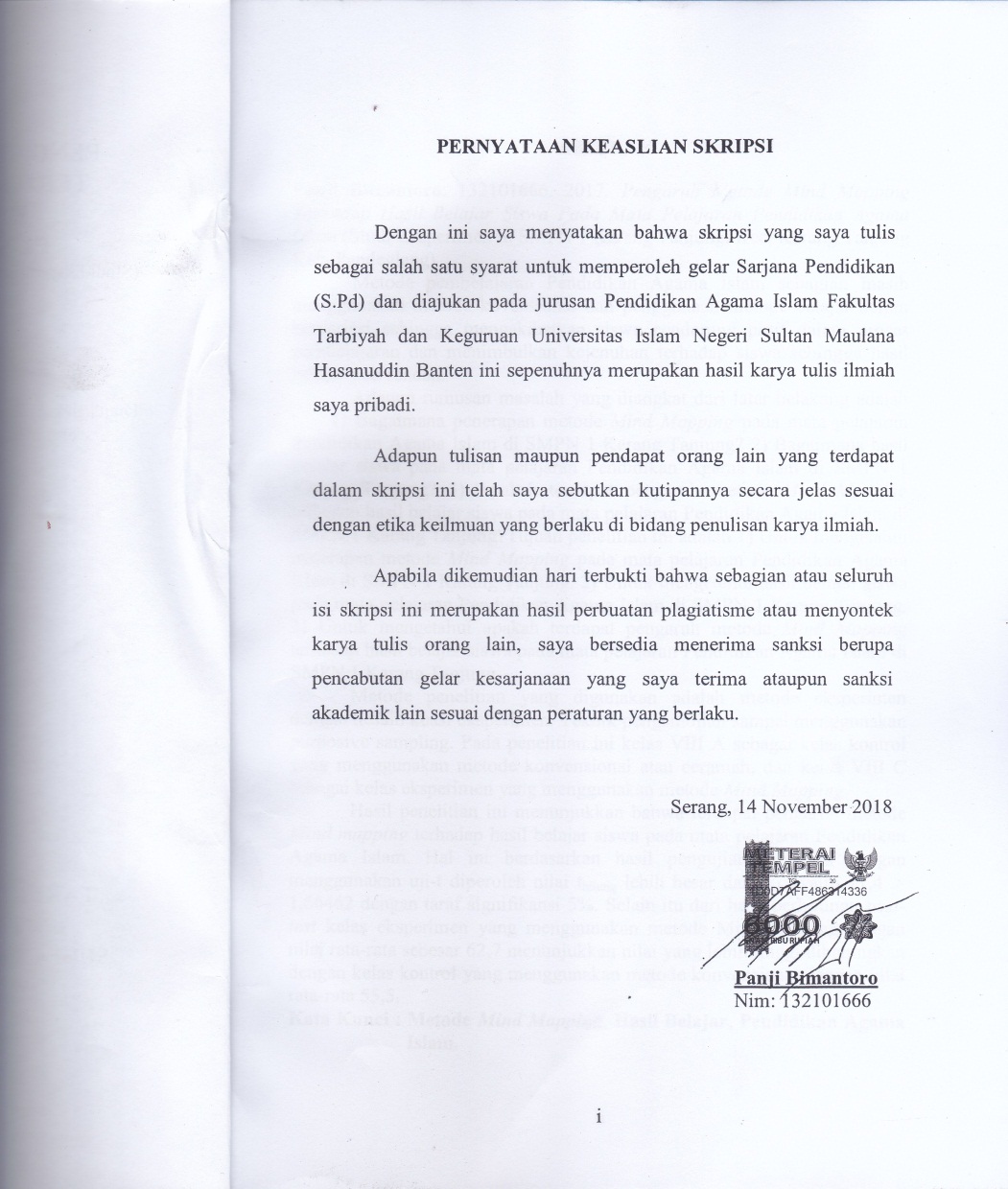 Panji BimantoroNim: 132101666 ABSTRAKPanji Bimantoro. 132101666. 2017. Pengaruh Metode Mind Mapping Terhadap Hasil Belajar Siswa Pada Mata Pelajaran Pendidikan Agama Islam (Studi Eksperimen di SMPN 1 Karang Tanjung, Kec. Karang Tanjung Kab. Pandeglang)Metode pembelajaran Pendidikan Agama Islam sebagian masih menggunakan metode kovensional dan penggunaan metode belajar belum bervariasi sehingga mengakibatkan siswa cenderung pasif dalam proses pembelajaran dan menimbulkan kejenuhan terhadap siswa sehingga hasil belajar pun rendah.Adapun rumusan masalah yang diangkat dari latar belakang adalah	   1) Bagaimana penerapan metode Mind Mapping pada mata pelajaran Pendidikan Agama Islam di SMPN 1 Karang Tanjung? 2) Bagaimana hasil belajar siswa pada mata pelajaran Pendidikan Agama Islam di SMPN 1 Karang Tanjung? 3) Apakah terdapat pengaruh metode Mind Mapping terhadap hasil belajar siswa pada mata pelajaran Pendidikan Agama Islam di SMPN 1 Karang Tanjung?Tujuan penelitian ini adalah 1) Untuk mengetahui penerapan metode Mind Mapping pada mata pelajaran Pendidikan Agama Islam di SMPN 1 Karang Tanjung. 2) Untuk mengetahui hasil belajar siswa pada mata pelajaran Pendidikan Agama Islam di SMPN 1 Karang Tanjung. 3) Untuk mengetahui apakah terdapat pengaruh metode Mind Mapping terhadap hasil belajar siswa pada mata pelajaran Pendidikan Agama Islam di SMPN 1 Karang Tanjung.Metode penelitian yang digunakan adalah metode eksperimen dengan desain kuasi eksperimen. Teknik pengambilan sampel menggunakan purposive sampling. Pada penelitian ini kelas VIII A sebagai kelas kontrol yang menggunakan metode konvensional atau ceramah, dan kelas VIII C sebagai kelas eksperimen yang menggunakan metode Mind Mapping.Hasil penelitian ini menunjukkan bahwa terdapat pengaruh metode Mind mapping terhadap hasil belajar siswa pada mata pelajaran Pendidikan Agama Islam. Hal ini berdasarkan hasil pengujian hipotesis dengan menggunakan uji-t diperoleh nilai thitung lebih besar dari ttabel yaitu 11,4  1,66462 dengan taraf signifikansi 5%. Selain itu dari hasil perhitungn post-test kelas eksperimen yang menggunakan metode Mind Mapiing dengan nilai rata-rata sebesar 62,7 menunjukkan nilai yang lebih tinggi dibaningkan dengan kelas kontrol yang menggunakan metode konvensional dengan nilai rata-rata 55,5. Kata Kunci : Metode Mind Mapping, Hasil Belajar, Pendidikan Agama Islam.PENGARUH METODE MIND MAPPINGTERHADAP HASIL BELAJAR SISWAPADA MATA PELAJARAN PENDIDIKAN AGAMA ISLAMOleh :Panji BimantoroNIM: 132101666Meyetujui PENGESAHANSkripsi a.n. Panji Bimantoro, NIM : 132101666, Judul Skripsi: “Pengaruh Metode Mind Mapping Terhadap Hasil Belajar Siswa Pada Mata Pelajaran Pendidikan Agama Islam” (Studi Eksperimen di SMPN 1 Karang Tanjung, Kec. Karang Tanjung, Kab. Pandeglang), telah diujikan dalam sidang Munaqasah Universitas Islam Negeri Sultan Maulana Hasanuddin Banten.Skripsi tersebut telah disahkan dan diterima sebagai salah satu syarat untuk memperoleh gelar Sarjana Pendidikan (S.Pd) pada Fakultas Tarbiyah dan Keguruan Universitas Islam Negeri Sultan Maulana Hasanuddin Banten.Serang, 16 November 2018Sidang MunaqasahPERSEMBAHANAlhamdulillahirobbil’alamin. Puji syukur kehadirat Allah SWT, Tuhan semesta alam. Dengan rasa syukur dan kerendahan hati peneliti persembahkan karya kecil ini sebagai tanda bakti dan ungkapan terimakasih untuk orang-orang terkasih:Ayahanda Bambang Supriyanto dan Ibunda Nurhayati tercinta, yang mendidikku dan membesarkanku dengan kasih sayang serta memotivasi dalam bentuk apapun. Terimakasih atas setiap tetes keringat dan untaian do’a untuk kebahagiaan dan keberhasilan putramu.Nenek Kartini tercinta, yang terus momotivasi dalam bentuk apapun kepadaku.Adik-adikku tercinta, Dimas Bayu Aji Nugroho dan Anggun Cahya Ningrum.Almamaterku UIN SMH BANTENMOTTOArtinya:“Dan bahwasanya seorang manusia tiada memperoleh selain apa yang telah diusahakannya”. (Q.S. An-Najm;53 : 39)RIWAYAT HIDUPPenulis, Panji Bimantoro dilahirkan di Palembang, pada tanggal 02 Mei 1995. Penulis merupakan anak pertama dari tiga bersaudara dari pasangan Bapak Bambang Supriyanto dan Ibu Nurhayati. Bertempat tinggal di Desa Trimoharjo Kecamatan Semendaai Suku III Kabupaten Ogan Komering Ulu Timur Provinsi Sumatera Selatan.Pendidikan formal yang ditempuh penulis adalah MIN Trimoharjo Lulus Tahun 2007, MTs Islamiyah Lulus Tahun 2010, MAN Gumawang Lulus Tahun 2013, kemudian tahun 2013 masuk perguruan tinggi IAIN Sultan Maulana Hasanuddin Banten sampai dengan sekarang yang berubah menjadi Universitas Islam Negeri Sultan Maulana Hasanuddin banten, pada Fakultas Tarbiyah dan Keguruan Jurusan Pendidikan Agama Islam.Selama menempuh pendidikan di bangku perkuliahan, peneliti tidak aktif dalam organisasi apapun karena mengutamakan fokus di bidang akademis saja.KATA PENGANTARSegala puji hanya bagi Allah SWT., yang telah memberikan taufik, hidayah, serta inayah-Nya, sehingga skripsi ini dapat terselesaikan tepat pada waktunya. Shalawat beserta salam semoga tetap tercurah kepada Rasulullah SAW., keluarga, para sahabat serta para pengikutnya yang setia hingga akhir zaman. Amiin Yaa Rabbal’Alamin.Skripsi ini dengan judul Pengaruh Metode Mind Mapping Terhadap Hasil Belajar Siswa Pada Mata Pelajaran Pendidikan Agama Islam (Studi Eksperimen di SMPN 1 Karang Tanjung Kecamatan Karang Tanjung Kabupaten Pandeglang) Kemungkinan tidak dapat terselesaikan tanpa bantuan dari berbagai pihak. Oleh karena itu, dengan segala kerendahan hati pada kesempatan ini penulis mengucapkan terimakasih dan penghargaan yang setinggi-tingginya kepada :Bapak Prof. Dr. H. Fauzul Iman, M.A, Rektor UIN Sultan Maulana Hasanuddin Banten.Bapak Dr. H. Subhan, M.Ed, Dekan Fakultas Tarbiyah dan Keguruan UIN Sultan Maulana Hasanuddin Banten.Bapak Drs. H. Saefudin Zuhri, M.Pd, Ketua Jurusan Pendidikan Agama Islam Fakultas Tarbiyah dan Keguruan UIN Sultan Maulana Hasanuddin Banten.Bapak Drs. H.M. Lutfi, M.Ag., M.M.Pd sebagai Pembimbing I dan Bapak Moch. Subekhan, M.Ag sebagai Pembimbing II, yang telah memberikan bimbingan, pengarahan, motivasi dan saran-saran kepada penulis. Segenap Bapak dan Ibu Dosen UIN Sultan Maulana Hasanuddin Banten, terutama yang telah mengajar dan mendidik penulis selama kuliah di UIN Sultan Maulan Hasanuddin Banten.Bapak Drs. Ma’mun, M.Pd, selaku Kepala SMPN 1 Karang Tanjung, Ibu Iis Kholisoh, S.Ag, selaku guru mata pelajaran Pendidikan Agama Islam, tak lupa seluruh Staf dan Dewan Guru SMPN 1 Karang Tanjung yang telah membantu peneliti dalam menyelesaikan skripsi ini.Semua pihak yang membantu terselesaikannya skripsi ini yang tidak bisa penulis sebutkan satu persatu.Penulis menyadari bahwa skripsi ini masih jauh dari kesempurnaan baik dari segi isi maupun metodologi penulisannya. Oleh karena nya, kepada para pembaca kiranya dapat memberikan masukan dan saran-saran yang bersifat membangun guna perbaikan selanjutnya. Semoga Allah SWT., selalu melimpahkan Rahmat-Nya kepada kita semua, dan semoga skripsi ini dapat bermanfaat bagi semuanya. Amiin Yaa Rabbal’Alamin. Serang, 14 November 2018Penulis,Panji BimantoroNIM: 132101666DAFTAR ISIPERNYATAAN KEASLIAN SKRIPSIABSTRAKHALAMAN PERSETUJUANPENGESAHANPERSEMBAHANMOTTORIWAYAT HIDUP KATA PENGANTARDAFTAR ISIBAB I  PENDAHULUAN 	1Latar Belakang Masalah	1Identifikasi Masalah	5Pembatasan Masalah	5Perumusan Masalah	6Tujuan Penelitian	6Manfaat Penelitian	7Kerangka Pemikiran	8Sistematika Pembahasan	11BAB II  LANDASAN TEORITIS 	13Landasan Teori 	13Metode Mind Mapping 	13Pengertian Mind Mapping 	13Tujuan dan manfaat metode Mind Mapping	15Kelebihan dan kekurangan metode Mind mapping	17Langkah-langkah Metode Mind Mapping 	17Hasil Belajar 	20Pengertian Hasil Belajar 	20Pendidikan Agama Islam 	23Pengertian PAI 	23Tujuan dan Fungsi PAI 	23Karakteristik PAI 	26Ruang Lingkup PAI 	26B.	Kerangka Berfikir 	27C. 	Hasil-hasil Penelitian yang Relevan 	30D. 	Hipotesis Penelitian 	33BAB III  METODOLOGI PENELITIAN 	35Tempat dan Waktu Penelitian 	35Metode Penelitian 	35Variabel Penelitian 	37Populasi dan Sampel 	38Instrumen Penelitian 	39Teknik Analisis Data 	41Hipotesis Statistik 	45BAB IV  DESKRIPSI HASIL PENELITIAN 	47Deskripsi Tentang Penerapan Metode Mind Mapping	47Deskripsi Tentang hasil Belajar Siswa 	49Uji Persyaratan Analisis 	53Pengujian Hipotesis 	89Pembahasan Hasil Penelitian 	93BAB V  PENUTUP 	97Kesimpulan..........................................................................	97Saran-saran 	99DAFTAR PUSTAKALAMPIRAN-LAMPIRANDAFTAR TABELTabel 4.1 	49Tabel 4.2	52Tabel 4.3 	66Tabel 4.4 	79Tabel 4.5 	84Tabel 4.6 	88Tabel 4.7 	92DAFTAR DIAGRAMDiagram 1.1	50Diagram 1.2	53Pembimbing IDrs. H.M. Lutfi, M.Ag., M.M.PdNIP. 196201011992011004Pembimbing I	IMoch. Subekhan, M.AgNIP. 19730124 200501 1 002MengetahuiMengetahuiDekan FakultasTarbiyah dan KeguruanDr. H. Subhan, M.Ed.NIP. 19680910 200003 1 001Ketua JurusanPendidikan Agama IslamDrs. H. Saefuddin Zuhri, M.Pd.NIP. 19681205 200003 1 001KetuaMerangkap Anggota,Drs. H. Saefudin Zuhri, M.PdNIP. 19681205 200003 1 001SekretarisMerangkap AnggotaElsi Ariani, S.Si, M.SiNIP. 19890123 201801 2 001SekretarisMerangkap AnggotaElsi Ariani, S.Si, M.SiNIP. 19890123 201801 2 001Anggota:Anggota:Anggota:Penguji IDrs. H. Rd Hidayatullah, M. M.PdNIP. 19551111 198403 1 002	Penguji IIYahdinil Firda Nadhiroh, S.Ag, M.SiNIP. 19771018 200112 2 001Penguji IIYahdinil Firda Nadhiroh, S.Ag, M.SiNIP. 19771018 200112 2 001Pembimbing IDrs. H.M. Lutfi, M.Ag., M.M.PdNIP. 196201011992011004Pembimbing I	IMoch. Subekhan, M.AgNIP. 19730124 200501 1 002